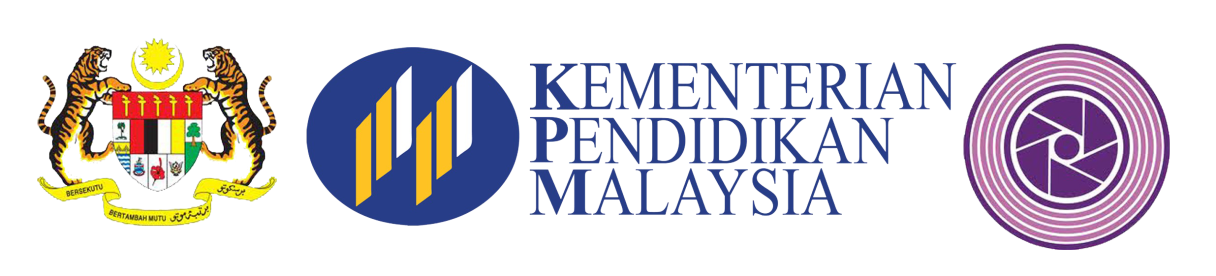 BORANG DATA INISIATIF ICTSEKOLAH-SEKOLAH KPM 2016(ITEM BAHARU-MUKTAMAD)BORANG INI ADALAH HAK MILIK KERAJAAN MALAYSIA DAN ADALAH SULIT. SEKIRANYA ANDA TERJUMPA BORANG INI, SILA KEMBALIKAN KEPADA PUSAT KEGIATAN GURU YANG BERHAMPIRAN.SEKOLAH:Pihak sekolah perlu memastikan setiap maklumat yang diisi adalah BETUL pada waktu ia diisi. Pastikan TIDAK ADA maklumat yang tertinggal atau tidak diisi. Pihak sekolah adalah bertanggungjawab ke atas setiap maklumat yang diberi. Sebarang kesalahan atau kesilapan boleh menyebabkan kesukaran bagi pihak atasan di kementerian untuk membuat sebarang keputusan yang berkaitan. Pihak sekolah perlu mengesahkan borang ini setelah diyakini betul. Hanya Pengetua/Guru Besar/Penolong Kanan/ yang dibenarkan untuk membuat pengesahan.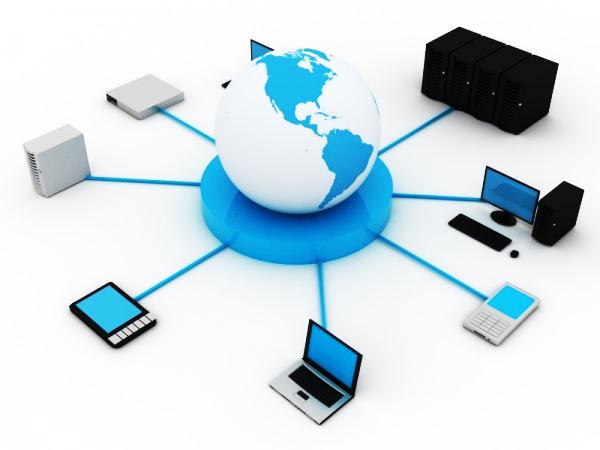 ARAHAN:Sila isi maklumat yang diperlukan pada ruangan yang disediakan. BAHAGIAN A : MAKLUMAT SEKOLAHBAHAGIAN A2 : MAKLUMAT PEGAWAI UNTUK DIHUBUNGIBAHAGIAN B : MAKMAL/ BILIK  KOMPUTERMILIK KPM (PEMBEKALAN KPM DAN SUMBANGAN YANG BERDAFTAR DHM)BUKAN MILIK KPM (SWASTA / PIBG / LAIN-LAIN)BAHAGIAN B : MAKMAL/ BILIK  KOMPUTERBILANGAN MAKMAL/BILIK KOMPUTER YANG TIADA PERALATAN ICT (MILIK KPM)BILANGAN KOMPUTER DI MAKMAL/BILIK KOMPUTERBAHAGIAN B : MAKMAL/ BILIK  KOMPUTERMILIK KPM SAHAJABAHAGIAN B : MAKMAL/ BILIK  KOMPUTERSTATUS PERALATAN ICT MILIK KPM (TAHUN 2010 DAN SEBELUMNYA)BAHAGIAN C : PENGAJARAN DAN PEMBELAJARAN(DI SEMUA LOKASI KECUALI MAKMAL KOMPUTER, PUSAT AKSES DAN PPSMI)BAHAGIAN C : PENGAJARAN DAN PEMBELAJARAN(DI SEMUA LOKASI KECUALI MAKMAL KOMPUTER, PUSAT AKSES DAN PPSMI)(DI KELAS / BILIK DARJAH SAHAJA)BAHAGIAN C : PENGAJARAN DAN PEMBELAJARAN(DI SEMUA LOKASI KECUALI MAKMAL KOMPUTER, PUSAT AKSES DAN PPSMI)BAHAGIAN D : PENGURUSAN DAN PENTADBIRAN (P&T)PEJABAT PENTADBIRANBILIK KHAS ( BILIK BOSS / SPBT, BILIK DISIPLIN, BILIK GPB, BILIK GURU, BILIK JADUAL WAKTU, BILIK KAUNSELING, BILIK KETUA BIDANG, BILIK KOKURIKULUM, BILIK MESYUARAT, BILIK PENDIDIKAN KHAS, BILIK PENGAWAS, BILIK PENGETUA,GURU BESAR, BILIK PEPERIKSAAN, BILIK PK HEM, BILIK PK KOKURIKULUM, BILIK PK PENTADBIRAN, BILIK PK PETANG, BILIK PUSAT SUMBER, BILIK SUKAN, PUSAT SUMBER SEKOLAH DAN LAIN-LAIN).BAHAGIAN D : PENGURUSAN DAN PENTADBIRAN (P&T)BILIK KHAS ( BILIK BOSS / SPBT, BILIK DISIPLIN, BILIK GPB, BILIK GURU, BILIK JADUAL WAKTU, BILIK KAUNSELING, BILIK KETUA BIDANG, BILIK KOKURIKULUM, BILIK MESYUARAT, BILIK PENDIDIKAN KHAS, BILIK PENGAWAS, BILIK PENGETUA,GURU BESAR, BILIK PEPERIKSAAN, BILIK PK HEM, BILIK PK KOKURIKULUM, BILIK PK PENTADBIRAN, BILIK PK PETANG, BILIK PUSAT SUMBER, BILIK SUKAN, PUSAT SUMBER SEKOLAH DAN LAIN-LAIN).MAKLUMAN : Ini adalah soalan berkaitan dengan Pusat Akses. Hanya sekolah yang mempunyai Pusat Akses sahaja yang perlu mengisi. Jika tidak berkaitan, mohon abaikan soalan ini.BAHAGIAN E : PUSAT AKSESBAHAGIAN F : RANGKAIAN (NETWORKING)1BESTARINETLOKASI TETAPSILA NYATAKAN LOKASI SEBENAR, (MAKMAL KOMPUTER 1 / MAKMAL KOMPUTER / MAKMAL KOMPUTER / PEJABAT SEKOLAH/  PUSAT AKSES / ……………………………………)MENARA 1BRIsDOKUMEN PENTAULIAHAN 1BESTARINET TELAH DITERIMABAHAGIAN F : RANGKAIAN (NETWORKING)CAPAIAN PERKHIDMATAN INTERNET LAIN (SELAIN 1BESTARINET) DI SEKOLAHLAN (LOCAL AREA NETWORK) KESELURUHAN SEKOLAHNETWORK SWITCH KESELURUHAN SEKOLAHBAHAGIAN F : RANGKAIAN (NETWORKING)DONGLEBAHAGIAN G : PPSMIBAHAGIAN H : PRA SEKOLAHBAHAGIAN H : PRA SEKOLAH (SUMBANGAN)BAHAGIAN I : MODUL PEMBEKALAN (HP MULTISEAT)BAHAGIAN I : MODUL PEMBEKALAN (VDI)BAHAGIAN I : KONTRAK BERMASA 2012BAHAGIAN I : BAHAGIAN PENDIDIKAN ISLAM (BPI)BAHAGIAN I : BAHAGIAN PENDIDIKAN TEKNIK & VOKASIONAL (BPTV)BAHAGIAN I : KONTRAK BERMASA 2013BAHAGIAN I : CHROMEBOOKCHROMEBOOKSUPER ZOOM (CHROMEBOOK)CACHE SERVER (CHROMEBOOK)AP (CHROMEBOOK)BAHAGIAN I : CHROMEBOOKCHROME CART (CHROMEBOOK)KES KEHILANGAN, KECURIAN & BENCANA ALAM (CHROMEBOOK)CLOUD PRINTER (CHROMEBOOK)BAHAGIAN J : NETBOOK 1MALAYSIA SUMBANGAN SKMMNETBOOKCHARGING CART (NETBOOK)KES KEHILANGAN, KECURIAN & BENCANA ALAM (NETBOOK)SOALAN TAMATTERIMA KASIHPENGESAHAN: DATA MELALUI HELAIAN MUKASURAT 1 HINGGA 23 TELAH DIKEMASKINI.KELOMPOK PKGKOD SEKOLAHNAMA SEKOLAHTAHUN OPERASI SEKOLAHBEROPERASI 2012 ATAU SEBELUMNYA / BEROPERASI 2013 / BEROPERASI 2014 / BEROPERASI 2015 / TIDAK BEROPERASI (TELAH TUTUP)ALAMATBANDARPOSKODNO TELNO FAXE-MEL RASMI SEKOLAHLOKASILUAR BANDAR / BANDARKOORDINAT X (GPS)KOORDINAT Y (GPS)GRED SEKOLAHA / BSEKOLAH SKMPARLIMENDUNPPDMAJLIS DAERAHDAERAHPEDALAMANP1 / P2 / P3 / BUKAN PEDALAMANJUMLAH MURIDBILANGAN MAKSIMUM MURID DALAM KELAS BILANGAN MINIMUM MURID DALAM KELASBILANGAN KELASJUMLAH GURUBEKALAN ELEKTRIK (SEHARI)24 JAM / 12 JAM / 8 JAM / JANAKUASA(GENSET) / SOLAR / TIADA BEKALAN ELEKTRIKSEKOLAH (RENDAH / MENENGAH)RENDAH / MENENGAHSESI SEKOLAHPAGI SAHAJA/ PETANG SAHAJA / PAGI & PETANGJENIS SEKOLAH SK / SJK(T) / SJK(C) / SK(ASLI) / SM / SMK AGAMA / KV / SEKOLAH WAWASANKATEGORI SEKOLAH (BESTARI, KLUSTER@DLL)NAMA PENGETUA/GURU BESARNO. TELEFON BIMBIT PENGETUA/GURU BESAREMEL PERIBADI PENGETUA/GURU BESARNAMA GURU ICT/ GPBNO. TELEFON BIMBIT GURU ICT/ GPBEMEL PERIBADI GURU ICT/ GPBNAMA JURUTEKNIK KOMPUTER (JIKA ADA)NO. TELEFON BIMBIT JURUTEKNIK KOMPUTEREMEL PERIBADI JURUTEKNIK KOMPUTERBILANGAN MAKMAL/BILIK KOMPUTER BIASA (SELAIN MAKMAL MUDAH ALIH / BILIK DARJAH UBAH SUAI)0 / 1 / 2 / 3 / 4 / 5 / 6BILANGAN BILIK DARJAH DIUBAHSUAI 
MENJADI MAKMAL0 / 1 / 2 / 3 / 4BILANGAN MAKMAL MUDAH ALIH 
(CHROMEBOOK)0 / 1 / 2 / 3 / 4BILANGAN MAKMAL MUDAH ALIH
(NETBOOK)0 / 1 / 2 / 3 / 4JUMLAH MAKMAL / BILIK KOMPUTER 
DI SEKOLAH(DIKIRA MELALUI SISTEM)BILANGAN MAKMAL/BILIK KOMPUTER BIASA (SELAIN MAKMAL MUDAH ALIH / BILIK DARJAH UBAH SUAI)0 / 1 / 2 / 3 / 4 / 5 / 6BILANGAN BILIK DARJAH DIUBAHSUAI 
MENJADI MAKMAL0 / 1 / 2 / 3 / 4BILANGAN MAKMAL MUDAH ALIH 
(CHROMEBOOK)0 / 1 / 2 / 3 / 4BILANGAN MAKMAL MUDAH ALIH
(NETBOOK)0 / 1 / 2 / 3 / 4JUMLAH MAKMAL / BILIK KOMPUTER 
SWASTA / PIBG / LAIN-LAIN0 / 1 / 2 / 3 / 4 / 5 / 6JUMLAH MAKMAL / BILIK KOMPUTER 
DI SEKOLAH(DIKIRA MELALUI SISTEM)SEKURANG-KURANGNYA 1 MAKMAL/BILIK KOMPUTER BERFUNGSI (BOLEH GUNA 
UNTUK PDP)YA/TIDAKBILANGAN BILIK DARJAH BOLEH DIUBAHSUAI MENJADI MAKMAL /
BILIK KOMPUTER0 / 1 / 2 / 3 / 4 / 5 / 6MEMPUNYAI PERABOT0 / 1 / 2 / 3 / 4 / 5 / 6TIADA PERABOT0 / 1 / 2 / 3 / 4 / 5 / 6MILIK KPMSUMBANGAN, TELAH DIWUJUDKAN DHMSUMBANGANJUMLAH KESELURUHANBILANGAN BERFUNGSISEMUA KOMPUTER KPM ADA DHM(SEPERTI DIARAHKAN)YA / TIDAKBILANGAN  KOMPUTER BOLEH DISELENGGARABILANGAN KOMPUTER TIDAK BOLEH DISELENGGARA (BER/PROSES LUPUS)KES KEHILANGANKES KECURIANKES BENCANA ALAMTARIKH DITIMPA BENCANACTH: 5.6.2001,26.8.2003LAIN-LAIN KESJUMLAH SERVER0 / 1 / 2 / 3 / 4 / 5 / 6BILANGAN SERVER BERFUNGSI0 / 1 / 2 / 3 / 4 / 5 / 6JUMLAH PENCETAK0 / 1 / 2 / 3 / 4 / 5 / 6BILANGAN PENCETAK BERFUNGSI0 / 1 / 2 / 3 / 4 / 5 / 6BILANGAN PROJEKTOR0 / 1 / 2 / 3 / 4 / 5 / 6BILANGAN PROJEKTOR BERFUNGSI0 / 1 / 2 / 3 / 4 / 5 / 6TAHUN TERIMA PERALATAN(RUJUK SAP / DHM PERALATAN)CTH1: 2002CTH2: 2003,2009CTH3: 2000,2006,2010JUMLAH PERALATAN DITERIMATAHUN TERAKHIR PENYELENGGARAANSTATUS PELUPUSANBILANGAN LUPUSSTATUS PENGGANTIANBILANGAN GANTIMILIK KPM (DI KELAS/BILIK DARJAH SAHAJA)MILIK KPM (DI KELAS/BILIK DARJAH SAHAJA)JUMLAH KOMPUTERBILANGAN KOMPUTER BERFUNGSIBILANGAN KOMPUTER BOLEH DISELENGGARATAHUN AKHIR SELENGGARABILANGAN PENGGANTIAN KOMPUTER DALAM PENYELENGGARAAN (1PP)STATUS PELUPUSANLUPUS KESELURUHAN / LUPUS SEBAHAGIAN / TIADA KAITANTAHUN PELUPUSANBILANGAN LUPUSSTATUS PENGGANTIANBILANGAN GANTIKES KEHILANGANKES KECURIANKES BENCANA ALAMTARIKH DITIMPA BENCANACTH: 5.6.2001,26.8.2003LAIN-LAIN KESJUMLAH KOMPUTER RIBABILANGAN KOMPUTER RIBA BERFUNGSIBILANGAN KOMPUTER RIBA BOLEH DISELENGGARATAHUN AKHIR SELENGGARABILANGAN PENGGANTIAN KOMPUTER DALAM PENYELENGGARAAN (1PP)STATUS PELUPUSANLUPUS KESELURUHAN / LUPUS SEBAHAGIAN / TIADA KAITANTAHUN PELUPUSANBILANGAN LUPUSSTATUS PENGGANTIANBILANGAN GANTIKES KEHILANGANKES KECURIANKES BENCANA ALAMTARIKH DITIMPA BENCANACTH: 5.6.2001,26.8.2003LAIN-LAIN KESJUMLAH PENCETAKBILANGAN PENCETAK BERFUNGSIBILANGAN PENCETAK BOLEH DISELENGGARATAHUN AKHIR SELENGGARABILANGAN PENGGANTIAN KOMPUTER DALAM PENYELENGGARAAN (1PP)STATUS PELUPUSANLUPUS KESELURUHAN / LUPUS SEBAHAGIAN / TIADA KAITANTAHUN PELUPUSANBILANGAN LUPUSSTATUS PENGGANTIANBILANGAN GANTIKES KEHILANGANKES KECURIANKES BENCANA ALAMTARIKH DITIMPA BENCANACTH: 5.6.2001,26.8.2003LAIN-LAIN KESJUMLAH PROJEKTORBILANGAN PROJEKTOR BERFUNGSIBILANGAN PROJEKTOR BOLEH DISELENGGARATAHUN AKHIR SELENGGARABILANGAN PENGGANTIAN KOMPUTER DALAM PENYELENGGARAAN (1PP)STATUS PELUPUSANLUPUS KESELURUHAN / LUPUS SEBAHAGIAN / TIADA KAITANTAHUN PELUPUSANBILANGAN LUPUSSTATUS PENGGANTIANBILANGAN GANTIKES KEHILANGANKES KECURIANKES BENCANA ALAMTARIKH DITIMPA BENCANACTH: 5.6.2001,26.8.2003LAIN-LAIN KESSUMBANGAN (DI KELAS / BILIK DARJAH SAHAJA)SUMBANGAN (DI KELAS / BILIK DARJAH SAHAJA)JUMLAH KOMPUTERBILANGAN KOMPUTER BERFUNGSIJUMLAH KOMPUTER RIBABILANGAN KOMPUTER RIBA BERFUNGSIJUMLAH PENCETAKBILANGAN PENCETAK BERFUNGSIJUMLAH PROJEKTORBILANGAN PROJEKTOR BERFUNGSIKPMSUMBANGANTAHUN TERKINI PEMBEKALAN PERALATAN ICT (RUJUK SAP /DHM PERALATAN)JUMLAH KOMPUTERBILANGAN KOMPUTER BERFUNGSIJUMLAH KOMPUTER RIBABILANGAN KOMPUTER RIBA BERFUNGSIJUMLAH PENCETAKBILANGAN PENCETAK BERFUNGSIJUMLAH MESIN PENGIMBASBILANGAN MESIN PENGIMBAS BERFUNGSIJUMLAH PROJEKTORBILANGAN PROJEKTOR BERFUNGSIKPMSUMBANGANTAHUN TERKINI PEMBEKALAN PERALATAN ICT (RUJUK SAP /DHM PERALATAN)JUMLAH KOMPUTERBILANGAN KOMPUTER BERFUNGSIJUMLAH KOMPUTER RIBABILANGAN KOMPUTER RIBA BERFUNGSIJUMLAH PENCETAKBILANGAN PENCETAK BERFUNGSIJUMLAH MESIN PENGIMBASBILANGAN MESIN PENGIMBAS BERFUNGSIJUMLAH PROJEKTORBILANGAN PROJEKTOR BERFUNGSIPERALATAN MILIK KPMKOMPUTERKOMPUTER RIBAPENCETAKPENGIMBASPROJEKTORBILANGAN PENGGANTIAN KOMPUTER DALAM PENYELENGGARAAN (1PP)STATUS PELUPUSAN (LUPUS KESELURUHAN / LUPUS SEBAHAGIAN / TIADA KAITAN)TAHUN PELUPUSANBILANGAN LUPUSSTATUS PENGGANTIAN (PERNAH GANTI / TIDAK PERNAH GANTI / TIADA KAITAN)BILANGAN GANTITAHUN TERAKHIR SELENGGARAKES KEHILANGANKES KECURIANKES BENCANA ALAMTARIKH DITIMPA BENCANACTH: 5.6.2001,26.8.2003LAIN-LAIN KESFASA PUSAT AKSES (2006-2007)Fasa 1 (2006) IBM ThinkCentre M52Fasa 2 (2006) HP Compaq DX 2250Fasa 3 (2007) Dell Optiplex 740/745PUSAT AKSES BERFUNGSIBERFUNGSI / TIDAK BERFUNGSIJURUTEKNIKADA / TIADA /DIPINJAMKAN KE TEMPAT LAINBILANGAN KOMPUTER10 / 11 / 12 BILANGAN KOMPUTER BERFUNGSI0 / 1 / 2 / 3 / 4 / 5 / 6 / 7 / 8 / 9 / 10 / 11 / 12BILANGAN SERVER0 / 1 / 2 / 3 / 4 / 5 / 6BILANGAN SERVER BERFUNGSI0 / 1 / 2 / 3 / 4 / 5 / 6BILANGAN SWITCH0 / 1 / 2 / 3 / 4 / 5 / 6BILANGAN SWITCH BERFUNGSI0 / 1 / 2 / 3 / 4 / 5 / 6BILANGAN PENCETAK0 / 1 / 2 / 3 / 4 / 5 / 6BILANGAN PENCETAK BERFUNGSI0 / 1 / 2 / 3 / 4 / 5 / 6CATATANPERALATAN MILIK KPMKOMPUTERSERVERSWITCHPENCETAKBILANGAN PENGGANTIAN KOMPUTER DALAM PENYELENGGARAAN (1PP)STATUS PELUPUSAN TAHUN PELUPUSANBILANGAN LUPUSSTATUS PENGGANTIAN (PERNAH GANTI / TIDAK PERNAH GANTI / TIADA KAITAN)BILANGAN GANTITAHUN TERAKHIR SELENGGARAKES KEHILANGANKES KECURIANKES BENCANA ALAMTARIKH DITIMPA BENCANACTH: 5.6.2001,26.8.2003LAIN-LAIN KESPERKHIDMATAN INTERNETADA / TIADAJENIS CUSTOMER PREMISES EQUIPMENT (CPE) ADSL / OCPE / VSAT / ZOOM / TIDAK BERKENAANAP (ACCESS POINT / ROUTER)VSATADSLOCPE 1OCPE 2ZOOM AZOOM BZOOM CZOOM D (BACKUP)MENARA 1BRIs (ADA / TIADA)(ADA / TIADA)LOKASI TAPAKDALAM KAWASAN SEKOLAH/LUAR KAWASAN SEKOLAHPEMBAYARAN ELEKTRIK (KPM / PEMBEKAL)(KPM / PEMBEKAL)SAP (SIJIL AKUAN PENERIMAAN) (YA/TIDAK)(YA/TIDAK)SPP (SIJIL PENGUJIAN DAN PERTAULIAHAN) (YA/TIDAK)YA/TIDAK)UAT (USER ACCEPTANCE TESTING) (YA/TIDAK)YA/TIDAK)PERKHIDMATAN INTERNETADA / TIADAPEMBEKAL PERKHIDMATAN
INTERNET (ISP)TM STREAMYX, TM METRO E, CELCOM, MAXIS, U-MOBILE, DIGI, XOX, ……………………AGENSI PEMBAYARWAKIL RAKYAT , PIBG, ………………………….LOKASI ROUTER(MAKMAL KOMPUTER 1 / MAKMAL KOMPUTER / MAKMAL KOMPUTER / PEJABAT SEKOLAH/  PUSAT AKSES / ……………………………………)KELAJUAN/BANDWITH MAKSIMA YANG DIBEKALKAN (Mpbs) (http://www.yes.my/v3/speed-test.do)JENIS TEKNOLOGI INTERNET (CTH:
3G, 4G, ADSL)3G, 4G, ADSL,…………………………………KETERSEDIAAN LAN (ADA / TIADA)(ADA / TIADA)LAN BERFUNGSI (YA / TIDAK)(YA / TIDAK)JENIS PROJEK LAN (KPM)PROJEK LAN FASA 1 / PROJEK LAN FASA 2 / INISIATIF PIBG / INISIATIF SEKOLAH / LAIN-LAIN / TIDAK BERKENAAN TELAH INTEGRASI DENGAN 1BESTARINET(YA / TIDAK)(YA / TIDAK)JENIS SWITCH (BERFIBER / TIDAK BERFIBER)BERFIBER / TIDAK BERFIBERBILANGAN SWITCH PORT48 PORT = ___________24 PORT =___________16 PORT =___________12 PORT =___________8 PORT =___________4 PORT =___________TIADA BERKENAANBILANGAN FACE PLATE NETWORK (SLOT UNTUK RG45)- CTH: MAKMAL= 21 FACE PLATE, P.AKSES 11 FACE PLATE, PEJABAT 8 FACE PLATE, MAKA JUMLAH 40 FACE PLATE.KHIDMAT BANTU (PaKaR) ADA / TIADAJUMLAH DITERIMABILANGAN BERFUNGSIBILANGAN ROSAK / TIDAK BERFUNGSIBILANGAN HILANGMASIH ADA PERALATAN ICTYA / TIDAKYA / TIDAKYA / TIDAKYA / TIDAKYA / TIDAKPERALATAN ICT: PPSMIKOMPUTERKOMPUTER RIBAPROJEKTORPENCETAKBILANGAN DITERIMABILANGAN BERFUNGSITAHUN TERAKHIR SELENGGARABILANGAN PENGGANTIAN KOMPUTER DALAM PENYELENGGARAAN (1PP)STATUS PELUPUSAN (LUPUS KESELURUHAN / LUPUS SEBAHAGIAN / TIADA KAITAN)TAHUN PELUPUSANBILANGAN LUPUSSTATUS PENGGANTIAN (PERAH GANTI / TIDAK PERNAH GANTI / TIADA KAITAN)BILANGAN GANTIKES KEHILANGANKES KECURIANKES BENCANA ALAMTARIKH DITIMPA BENCANACTH: 5.6.2001,26.8.2003LAIN-LAIN KESKPMPRA SEKOLAH ADA / TIADABILANGAN BILIK DARJAHJUMLAH MURIDTAHUN TERAKHIR PEMBEKALAN ICTPERALATAN ICT: PRA SEKOLAHKOMPUTERKOMPUTER RIBAPROJEKTORPENCETAKBILANGAN DITERIMABILANGAN BERFUNGSIBILANGAN PENGGANTIAN KOMPUTER DALAM PENYELENGGARAAN (1PP)STATUS PELUPUSAN (LUPUS KESELURUHAN / LUPUS SEBAHAGIAN / TIADA KAITANTAHUN PELUPUSANBILANGAN LUPUSTAHUN TERAKHIR SELENGGARASTATUS PENGGANTIAN (PERNAH GANTI / TIDAK PERNAH GANTI / TIADA KAITAN)BILANGAN GANTIKES KEHILANGANKES KECURIANKES BENCANA ALAMTARIKH DITIMPA BENCANACTH: 5.6.2001,26.8.2003LAIN-LAIN KESSUMBANGANJUMLAH KOMPUTERBILANGAN KOMPUTER BERFUNGSIJUMLAH PENCETAKBILANGAN PENCETAK BERFUNGSIJUMLAH PROJEKTORBILANGAN PROJEKTOR BERFUNGSIJUMLAH KOMPUTERBILANGAN KOMPUTER BERFUNGSIBILANGAN KOMPUTER TIDAK BERFUNGSISEBAB KOMPUTER TIDAK BERFUNGSISWITCH BERFUNGSIYA / TIDAKKES PENGGANTIAN BENCANAPENGGANTIAN 2014/ 2015 / TIDAK BERKAITANMASALAH / ISU LAINJUMLAH DITERIMABILANGAN BERFUNGSIBILANGAN TIDAK BERFUNGSISEBAB TIDAK BERFUNGSI (LUAR JAMINAN)BANJIR / KEBAKARAN /…………………………………………………………………KES PENGGANTIAN BENCANAPENGGANTIAN 2014/ 2015 / TIDQK BERKAITANMASALAH / ISU LAINJUMLAH KOMPUTERBILANGAN BERFUNGSIBILANGAN TIDAK BERFUNGSISEBAB TIDAK BERFUNGSI (LUAR JAMINAN)BANJIR / KEBAKARAN /…………………………………………………………………KES PENGGANTIAN BENCANAPENGGANTIAN 2014/ 2015 / TIDAK BERKAITANMASALAH / ISU LAINJUMLAH KOMPUTERBILANGAN BERFUNGSIBILANGAN TIDAK BERFUNGSISEBAB TIDAK BERFUNGSI (LUAR JAMINAN)BANJIR / KEBAKARAN /…………………………………………………………………KES PENGGANTIAN BENCANAPENGGANTIAN 2014/ 2015 / TIDAK BERKAITANMASALAH / ISU LAINJUMLAH KOMPUTERBILANGAN BERFUNGSIBILANGAN TIDAK BERFUNGSISEBAB TIDAK BERFUNGSI (LUAR JAMINAN)BANJIR / KEBAKARAN /…………………………………………………………………KES PENGGANTIAN BENCANAPENGGANTIAN 2014/ 2015 / TIDAK BERKAITANMASALAH / ISU LAINJUMLAH KOMPUTERBILANGAN BERFUNGSIBILANGAN TIDAK BERFUNGSISEBAB TIDAK BERFUNGSI (LUAR JAMINAN)BANJIR / KEBAKARAN /…………………………………………………………………KES PENGGANTIAN BENCANAPENGGANTIAN 2014/ 2015 / TIDAK BERKAITANMASALAH / ISU LAINJUMLAH CHROMEBOOK10 / 20 / 41 / 82 / ………………………..BILANGAN BERFUNGSI0 / 1 / 2 / 3 / 4 / 5 / 6 / 7 / 8 / 9 / 10 / 11 / 12 / 13 / 14 / 15 / ………………………..BILANGAN TIDAK BERFUNGSI0 / 1 / 2 / 3 / 4 / 5 / 6 / 7 / 8 / 9 / 10 / 11 / 12 / 13 / 14 / 15 / ………………………..SEBAB TIDAK BERFUNGSI (LUAR JAMINAN)BANJIR / KEHILANGAN / TAMAT TEMPOH JAMINAN / ROSAK (BATERI) / ROSAK (SKRIN) /……………………………………………………BILANGAN BERFUNGSI0 / 1 / 2 / 3 / 4 / 5 / 6BILANGAN TIDAK BERFUNGSI0 / 1 / 2 / 3 / 4 / 5 / 6SEBAB TIDAK BERFUNGSI (LUAR JAMINAN)BANJIR / KEHILANGAN / TAMAT TEMPOH JAMINANBILANGAN BERFUNGSI0 / 1 / 2 / 3 / 4 / 5 / 6BILANGAN TIDAK BERFUNGSI0 / 1 / 2 / 3 / 4 / 5 / 6SEBAB TIDAK BERFUNGSI (LUAR JAMINAN)BANJIR / KEHILANGAN / TAMAT TEMPOH JAMINANBILANGAN BERFUNGSI0 / 1 / 2 / 3 / 4 / 5 / 6BILANGAN TIDAK BERFUNGSI0 / 1 / 2 / 3 / 4 / 5 / 6SEBAB TIDAK BERFUNGSI (LUAR JAMINAN)BANJIR / KEHILANGAN / TAMAT TEMPOH JAMINANBILANGAN BERFUNGSI0 / 1 / 2 / 3 / 4 / 5 / 6 / 7 / 8 / 9 / 10 / 11 / 12 / 13 / 14 / 15 / ………………………..BILANGAN TIDAK BERFUNGSI0 / 1 / 2 / 3 / 4 / 5 / 6 / 7 / 8 / 9 / 10 / 11 / 12 / 13 / 14 / 15 / ………………………..SEBAB TIDAK BERFUNGSI (LUAR JAMINAN)BANJIR / KEHILANGAN / TAMAT TEMPOH JAMINANKES KEHILANGAN0 / 1 / 2 / 3 / 4 / 5 / 6KES KECURIAN0 / 1 / 2 / 3 / 4 / 5 / 6KES BENCANA ALAM0 / 1 / 2 / 3 / 4 / 5 / 6LAIN-LAIN KESBERFUNGSIYA / TIDAKSEBAB TIDAK BERFUNGSI (LUAR JAMINAN)BANJIR / KEHILANGAN / TAMAT TEMPOH JAMINANBILANGAN PEMBEKALAN10 / 20 / 41 /42 / 82 /…………………….JENIS PEMBEKALAN PISA / BANJIR / TAMBAHAN / SENARAI ASALJENAMA NETBOOKASUS / SAMSUNG /ACERBILANGAN BERFUNGSI0 / 1 / 2 / 3 / 4 / 5 / 6 / 7 / 8 / 9 / 10 / 11 / 12 / 13 / 14 / 15 / ………………………..BILANGAN TIDAK BERFUNGSI0 / 1 / 2 / 3 / 4 / 5 / 6 / 7 / 8 / 9 / 10 / 11 / 12 / 13 / 14 / 15 / ………………………..SEBAB TIDAK BERFUNGSI (LUAR JAMINAN)BANJIR / KEHILANGAN / TAMAT TEMPOH JAMINANJUMLAH TELAH DIGANTI DENGAN LOANER UNIT PKG0 / 1 / 2 / 3 / 4 / 5 / 6 / 7 / 8 / 9 / 10 / 11 / 12 / 13 / 14 / 15 / ………………………..STATUS PERALATANLUPUS SELURUH / LUPUS SEBAHAGIAN / TIDAK LUPUSBILANGAN LUPUS0 / 1 / 2 / 3 / 4 / 5 / 6 / 7 / 8 / 9 / 10 / 11 / 12 / 13 / 14 / 15 / ………………………..TERIMA CHARGING CARTYA / TIDAKBILANGAN CHARGING CART0 / 1 / 2 / 3 / 4 / 5 / 6BILANGAN CHARGING CART BERFUNGSI0 / 1 / 2 / 3 / 4 / 5 / 6KES KEHILANGAN0 / 1 / 2 / 3 / 4 / 5 / 6KES KECURIAN0 / 1 / 2 / 3 / 4 / 5 / 6KES BENCANA ALAM0 / 1 / 2 / 3 / 4 / 5 / 6LAIN-LAIN KESDisemak dan diisi oleh,(Guru Penyelaras Bestari/Guru ICT/Juruteknik Komputer)TANDATANGAN :__________________________NAMA	:JAWATAN	: TARIKH	:COP SEKOLAH	:Disahkan oleh,(Pengetua/ Guru Besar/Penolong Kanan)TANDATANGAN :__________________________NAMA	:JAWATAN	:TARIKH	:COP SEKOLAH	: